ASSUNTO: MOÇÃO DE PESAR, COM UM MINUTO DE SILÊNCIO, PELO FALECIMENTO DA SENHORA MAFALDA GASPARINI, OCORRIDO EM 11 DE SETEMBRO DE 2022.DESPACHO:                           SALA DAS SESSÕES ______/_______/__________                                        PRESIDENTE DA MESAMOÇÃO Nº         /2022.Senhora PresidenteSenhoras e Senhores Vereadores.REQUEREMOS à Mesa, na forma regimental de estilo e após ouvido o Douto Plenário e de acordo com o Art. 162, combinado com Art. 152 § 2. do Regimento Interno Vigente, seja consignado em Ata de nossos trabalhos MOÇÃO DE PESAR, COM UM MINUTO DE SILÊNCIO, PELO FALECIMENTO DA SENHORA MAFALDA GASPARINI, OCORRIDO EM 11 DE SETEMBRO DE 2022. Solicitamos ainda que a família receba esta Moção no endereço: Rua Araucária - Jardim Ipê III, Mogi Guaçu, aos cuidados da Sra. Bianca Monteiro.Prestamos nossos sentimentos de pesar à família e reiteramos nossos votos que encontrem força, conforto e fé neste momento de dor.	Atenciosamente.SALA DAS SESSÕES “VEREADOR SANTO RÓTOLLI”, em 16 de setembro de 2022.JOÃO VICTOR GASPARINIVEREADORVEREADOR ADEMIR SOUZA FLORETTI JUNIORVEREADOR ALEXANDRE CINTRAVEREADOR CINOÊ DUZOVEREADOR DIRCEU DA SILVA PAULINOVEREADOR GERALDO VICENTE BERTANHAVEREADORA JOELMA FRANCO DA CUNHAVEREADORA LÚCIA MARIA FERREIRA TENÓRIOVEREADOR LUIS ROBERTO TAVARESVEREADORA LUZIA CRISTINA CORTES NOGUEIRAVEREADORA MARA CRISTINA CHOQUETTAVEREADOR MÁRCIO EVANDRO RIBEIROVEREADOR MARCOS ANTONIO FRANCOVEREADOR MARCOS PAULO CEGATTIVEREADOR ORIVALDO APARECIDO MAGALHÃESVEREADORA SÔNIA REGINA RODRIGUESVEREADOR TIAGO CESAR COSTA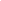 